Creating a Science Illustration.Elements—Figure or ImageProvide a clear image of the representative data or sample from which data was obtained.  Indicate magnification if taken in a microscope.Indicate key features in some visible fashion (arrows, lettering or numbering, asterisks, circles, etc. Be consistent with your conventions!).  Include panel labels if a multi-panel image is used (letters or numbers.  Be consistent with your labeling style!).Elements—Chart or GraphProvide a clear image of a chart or graph.Descriptively labeled axes (what is being measured, what are the units of measurement), and clearly provide numerical labeling of tic marks.Highlight any statistical significance if assessed.Illustrate the variance present within the group sampled (error bars) if applicable.Include a legend that explains any color or line-style coding.Elements—Figure LegendFigure number (if referred to in another part of the text, poster, or presentation)Descriptive first sentence that tells the reader what this image is about (its subject matter and its functional importance/take-home message for the image).  This first sentence may also be used as a figure title in posters.Description of each panel (if using a multi-panel figure) starting with the panel label and followed by the experimental condition, any special features to note, or describing the subject/importance of any key feature indicators.Description of how the illustrated information relates to the experimental hypothesis *if presented on a poster.*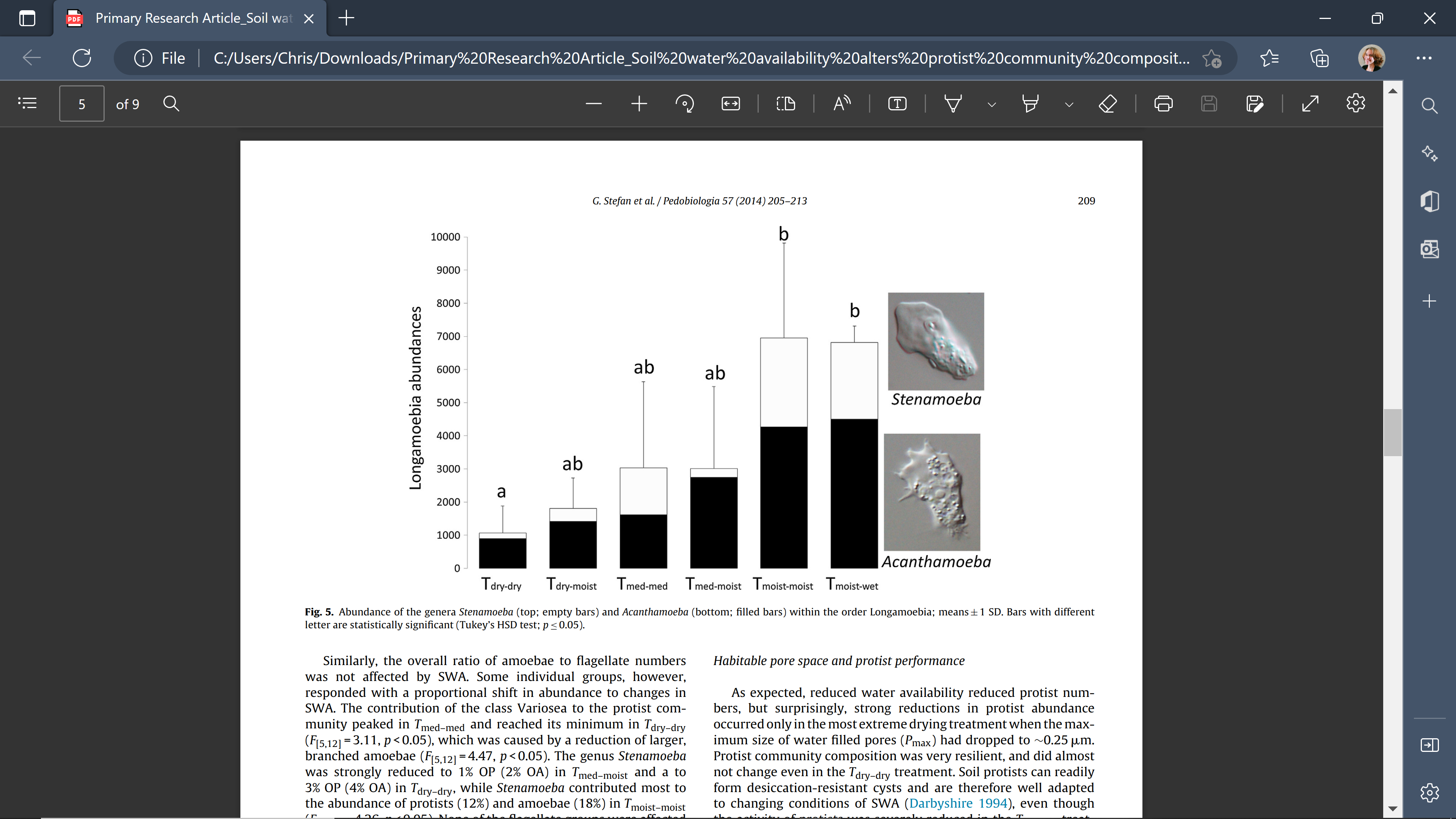 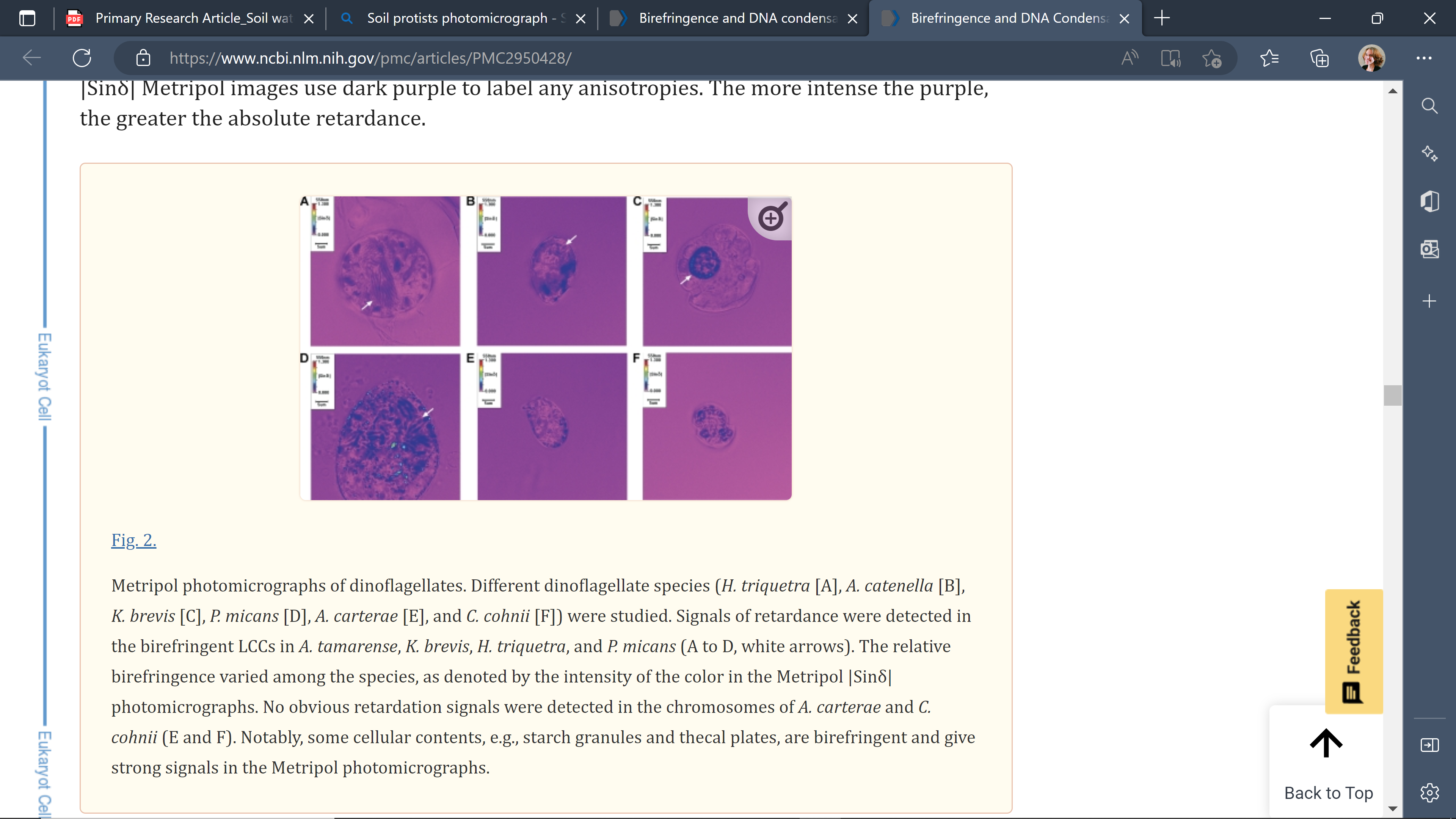 